В соответствии с Законом РФ от 29 декабря 2012 г. №273-ФЗ «Об образовании в Российской Федерации», Федеральным законом от 27.06.2006 г. №152-ФЗ «О персональных данных», Федеральным законом от 27.06.2012 г. №210-ФЗ «Об организации предоставления государственных и муниципальных услуг», распоряжением Правительства РФ от 17.11.2009г. №1993-р «Об утверждении Сводного перечня первоочередных государственных и муниципальных услуг, предоставляемых органами исполнительной власти субъектов РФ и органами местного самоуправления в электронном виде, а также услуг, предоставляемых в электронном виде учреждениями субъектов РФ и муниципальными учреждениями», закона Ханты-Мансийского автономного округа – Югры от 30 января 2016 г. № 4-оз «О регулировании отдельных отношений в сфере организации обеспечения питанием обучающихся в государственных образовательных организациях, частных профессиональных образовательных организациях, муниципальных общеобразовательных организациях, частных общеобразовательных организациях расположенных в Ханты-Мансийском автономном округе – Югре», во исполнение приказа Департамента образования и молодежной политики Ханты -Мансийского автономного округа - Югры от 03.07.2015 №965 «О переходе общеобразовательных организаций, расположенных на территории Ханты -Мансийского автономного округа-Югры, на ведение журналов успеваемости в электронном виде», в целях совершенствования информационного обеспечения процессов управления образовательной организации, планирования и организации учебного процесса на основе внедрения информационных технологий, развития инновационной деятельностиПРИКАЗЫВАЮ:Назначить секретаря Рыбчановскую Д.О., в ее отсутствие секретаря Никифорову А.С., ответственными за своевременное внесение, заполнение, корректировку, обновление персональных данных обучающихся и их родителей (законных представителях) МБОУ «СШ№19 в цифровой образовательной платформе ХМАО-Югры 5.13 (ЦОП) согласно документальных данных и утвержденных требованиях (Приложение 1).Назначить социального педагога Гасан И.В., а в ее отсутствие социального педагога Шинкаренко О.В., ответственными за своевременное внесение сведений о бесплатном питании в цифровой образовательной платформе (ЦОП) ГИС «Образование Югры» согласно документальных данных и утвержденных требованиях (Приложение 2).Обеспечить доступ на 2021-2022 учебный год к данным цифровой образовательной платформы (ЦОП) ГИС «Образование Югры» без права внесения и изменения персональных данных обучающихся и их родителей (законных представителей) заместителям директора Байдавлетовой А.А., Шахматовой П.В., Ибрагимовой О.В., социальному педагогу Иванченко И.Д. Назначить заместителя директора по ИОП Кулачок А.В., в его отсутствие инженера Филонова А.С., ответственными за своевременное внесение, обновление корректировку сведений в электронный классный журнал ГИС «Образование Югры» (ЭКЖ) согласно утвержденным требованиям (Приложение 3). Заместителям директора по УВР Байдавлетовой А.А., Ибрагимовой О.В., Шахматовой П.В. ежемесячно осуществлять контроль заполняемости журнала по курируемым параллелям, классам – своевременность выставление отметок, ежедневное выставление домашнего задания, отметка об отсутствии обучающихся на уроках.Учителям-предметникам в срок до 15.09.2021 г.:6.1. провести сверку преподаваемых предметов с расписанием, сверку списков классов (групп),6.2. обеспечить заполнение календарно-тематического планирования по предмету, 6.3. своевременно, в день проведения занятий, выставлять отметки обучающимся и указывать домашнее задание.Классным руководителям 1-11 классов:7.1.  контролировать заполняемость журнала по своему классу учителями-предметниками – своевременность выставление отметок преподавателями, ежедневное выставление домашнего задания, отметка об отсутствии обучающихся на уроках.7.2. своевременно, не реже 1 раза в 2 недели доводить до сведения родителей информацию о текущей успеваемости обучающихся своего класса, через выставление отметок в бумажный дневник.8. Контроль за исполнением приказа возложить на заместителя директора ИОП Кулачок А.В.Директор 								А.В. ЧерногаловИсполнитель:                  Зам.директора                  А.В. Кулачок                  +79028556660С приказом ознакомлены:Приложение 1 к приказу №684 от 01.09.2021 г.Перечень персональных данных об обучающихся и их родителях (законных представителях), вносимые в цифровую образовательную платформу ГИС «Образование Югры»в разделе «Контингент», «Организации».1. Реестр личных дел:2. Календарь учебных периодов3. Мероприятия4. ПрограммыПриложение 2 к приказу №684 от 01.09.2021 г.Перечень персональных данных об обучающихся, вносимые в цифровую образовательную платформу ГИС «Образование Югры» в раздел «Бесплатное питание», «Контингент»1. Подача и подтверждение заявления на бесплатное питание2. Приказ о бесплатном питании3. Приказ о снятии с бесплатного питания4. Данные о здоровьеПриложение 3 к приказу №684 от 01.09.2021 г.Перечень персональных данных, вносимые вэлектронный классный журнал ГИС «Образование Югры» (ЭКЖ)Календарный график на 2020-2021 учебный год с указанием учебных периодов и периоды каникул.Расписание уроков, с указанием звонков на 2020-2021 учебный годСведения о сотрудниках школы: фамилия, имя, отчество, преподаваемый предмет, нагрузка учителей.Сведения о классных руководителях. Списки учебных классов с указанием делении классов на группы.Распределение уровней доступа.Журналы внеурочной деятельности, элективов, групп продленного дня, надомного обучения.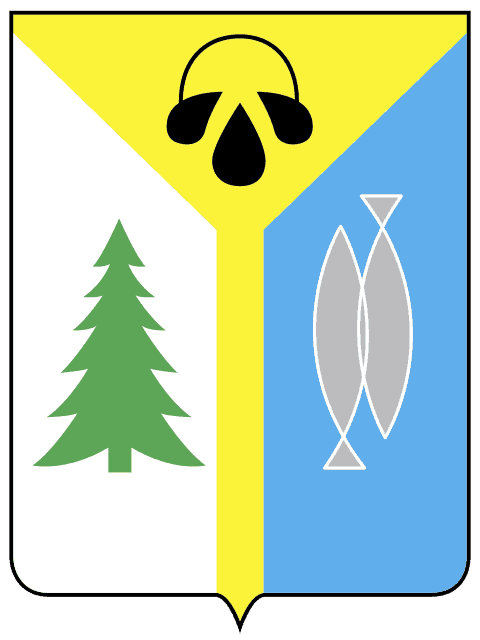 МУНИЦИПАЛЬНОЕ ОБРАЗОВАНИЕГОРОД ОКРУЖНОГО ЗНАЧЕНИЯ НИЖНЕВАРТОВСКМУНИЦИПАЛЬНОЕ БЮДЖЕТНОЕ ОБЩЕОБРАЗОВАТЕЛЬНОЕ УЧРЕЖДЕНИЕ«СРЕДНЯЯ ШКОЛА № 19»(МБОУ «СШ № 19»)МУНИЦИПАЛЬНОЕ ОБРАЗОВАНИЕГОРОД ОКРУЖНОГО ЗНАЧЕНИЯ НИЖНЕВАРТОВСКМУНИЦИПАЛЬНОЕ БЮДЖЕТНОЕ ОБЩЕОБРАЗОВАТЕЛЬНОЕ УЧРЕЖДЕНИЕ«СРЕДНЯЯ ШКОЛА № 19»(МБОУ «СШ № 19»)628624, Российская Федерация,Ханты-Мансийский автономный округ-Югра,г. Нижневартовск, ул. Мира, 76вОКПО:31421391ОГРН: 1028600956911ИНН/КПП: 8603005067/860301001Тел./ факс: +7 3466 46 11 67 (приемная)Телефоны: +7 3466 45 60 78 (директор) +7 3466 43 23 80 (вахта)+7 3466 43 34 51(бухгалтерия)Электронная почта: school19nv@mail.ru Сайт: xix-nv.ru01 сентября 2021г№684ПРИКАЗПРИКАЗО назначении ответственных за ведение и заполнение цифровой образовательной платформы ХМАО-Югры (ЦОП) и электронного классного журнала ГИС «Образование Югры» (ЭКЖ) с 01 сентября 2021 года№ФИОДолжность Дата Подпись Альметова Ирина ИвановнаУчитель01.09.2021Афляхунова Эльвира РаисовнаУчитель01.09.2021Байдавлетова Алсу АзатовнаЗам. директора01.09.2021Бархатов Александр АлександровичУчитель01.09.2021Бахрединова Ирина НиколаевнаЗам. директора01.09.2021Башукова Алена АлексеевнаУчитель01.09.2021Белавина Евгения ГеннадьевнаУчитель01.09.2021Березина Лариса РобертовнаУчитель01.09.2021Болтова Севиль ГусейновнаУчитель01.09.2021Бормотов Александр АнатольевичУчитель01.09.2021Бусурманова Юлия ЮрьевнаЗам. директора01.09.2021Василенко Алла ВладимировнаУчитель01.09.2021Вербицкий Сергей НиколаевичУчитель01.09.2021Волков Радик НиколаевичУчитель01.09.2021Гасан Ирина ВикторовнаУчитель01.09.2021Герасимова Клавдия АлександровнаУчитель01.09.2021Гребенщикова Виктория АлексеевнаУчитель01.09.2021Григорьева Юлия ЮрьевнаУчитель01.09.2021Джалалов Алекс ДжамаловичУчитель01.09.2021Ершова Юлия АнатольевнаУчитель01.09.2021Журавлева Мария АнатольевнаУчитель01.09.2021Ибрагимова Оксана ВасильевнаЗам. директора01.09.2021Иванченко Изабелла ДенисовнаУчитель01.09.2021Иванюк Нина  ЛеонидовнаУчитель01.09.2021Исрафилова Лейла Магомед кызыУчитель01.09.2021Кармазина Полина ВадимовнаУчитель01.09.2021Кацко Галина ЮрьевнаУчитель01.09.2021Каштанова Кристина ВладимировнаУчитель01.09.2021Квятковская Надежда ПрокофьевнаУчитель01.09.2021Кильченбаева Александра СалаватовнаУчитель01.09.2021Комарова Светлана ВикторовнаУчитель01.09.2021Корженевская Анна АнатольевнаУчитель01.09.2021Крайнюк Вячеслав АлександровичУчитель01.09.2021Кривецкая Елена НиколаевнаУчитель01.09.2021Кулачок Антон ВасильевичЗам. директора01.09.2021Куприянова Ольга АлексеевнаУчитель01.09.2021Ливая Марина АлександровнаУчитель01.09.2021Логинова Зинаида НиколаевнаУчитель01.09.2021Малафеева Татьяна СергеевнаУчитель01.09.2021Мартьянова Ксения ИгоревнаУчитель01.09.2021Морозова Елена НиколаевнаУчитель01.09.2021Мамедиярова Аиша АлизадеевнаУчитель01.09.2021Мохов Сергей АлексеевичУчитель01.09.2021Николаева Елена АлександровнаУчитель01.09.2021Нугуманова Альбина АнисовнаУчитель01.09.2021Орел Марина ИвановнаУчитель01.09.2021Пачева Наталья НиколаевнаУчитель01.09.2021Петренко Марина СтепановнаУчитель01.09.2021Пискорский Михаил АлександровичУчитель01.09.2021Плюшкина Анна ЕвгеньевнаУчитель01.09.2021Прошкина Алёна СергеевнаУчитель01.09.2021Романская Ксения ВалерьевнаУчитель01.09.2021Рыжова Софья ИгоревнаУчитель01.09.2021Салангина Жанна НиколаевнаУчитель01.09.2021Сангаджиева Надежда ВитальевнаУчитель01.09.2021Санчило Екатерина СергеевнаУчитель01.09.2021Саранина Евгения АрнольдтовнаУчитель01.09.2021Слабодчикова Елена ВалерьевнаУчитель01.09.2021Собко Вадим ОлеговичУчитель01.09.2021Соколова Татьяна ПетровнаУчитель01.09.2021Ткаченко Ольга ВикторовнаУчитель01.09.2021Турченко Нина РудольфовнаУчитель01.09.2021Фазылова Дарья ДинаровнаУчитель01.09.2021Федотова Наталья ВладимировнаУчитель01.09.2021Филатова Мария СергеевнаУчитель01.09.2021Филонов Алексей СергеевичУчитель01.09.2021Фролов Яков АлександровичУчитель01.09.2021Хохлова Людмила МихайловнаУчитель01.09.2021Чистоедова Светлана ВикторовнаУчитель01.09.2021Шарыпова Вера ОлеговнаУчитель01.09.2021Шахматова Полина ВикторовнаЗам. директора01.09.2021Шинкаренко Ольга АлександровнаУчитель01.09.2021Рыбчановская Дарья ОлеговнаСекретарь01.09.2021Никифорова Анастасия СергеевнаСекретарь01.09.2021№ п.п.Данные об обучающемсяДанные о родителе (законном представителе)Фамилия, имя, отчествоФамилия, имя, отчествоДата рожденияДата рожденияМесто рожденияПолПолНомер СНИЛСНомер СНИЛСТип гражданстваТип гражданстваНомер телефонаНомер телефонаАдрес регистрацииАдрес регистрацииАдрес проживанияАдрес проживанияДанные паспортаДанные о свидетельстве о рождения (с 14 лет данные паспорта)Распоряжения, постановления из опеки и попечительства для законных представителейДанные о зачислении, отчислении, внутреннем переводе, выпуске (№ приказа, дата)№ п.п.Данные об обучающемсяДанные о родителе (законном представителе)Фамилия, имя, отчествоФамилия, имя, отчествоКлассДата рожденияНомер СНИЛСНомер СНИЛСАдрес проживанияАдрес проживанияДанные  свидетельства о рождении (с 14 лет паспорта)Данные паспортаКатегория семьиКатегория семьиДата подачи заявленияДата подачи заявленияПодтверждениеПодтверждениеДата подтвержденияДата подтвержденияДата завершения льготыДата завершения льготы№ п.п.Данные о здоровье обучающегосяНомер  медицинского полиса (ОМС)Группа здоровьяГруппа для занятия физической культурыДанные ТПМПКДанные о наличии инвалидностиАдаптированная программа